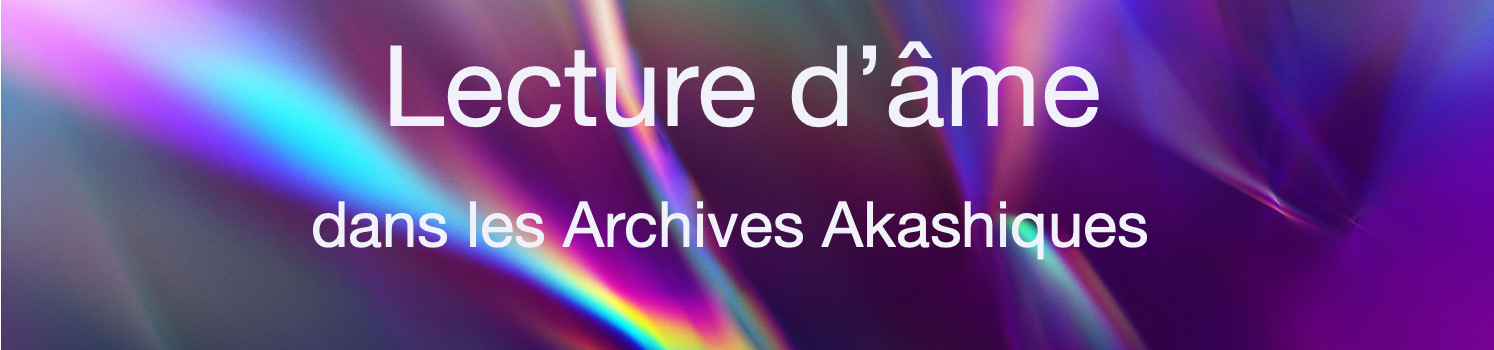 Les Archives Akashiques sont le savoir présent et passé de toute chose. Elles sont l’enregistrement du voyage de chaque âme depuis sa conception, ainsi que les possibilités de son déploiement dans le futur. Tous les anciens enseignements spirituels se réfère aux Archives Akashiques. Une lecture d'âme consiste en l’ouverture des Archives Akashiques de votre âme, afin de consulter les informations transmises à partir de ce niveau spirituel sacré. Les perceptions, éclairages et guidances que vous recevrez de cette expérience seront utiles pour résoudre les défis de la vie courante. Elles ramèneront votre attention et votre énergie au moment présent, ce qui vous permettra d’augmenter votre compréhension pour accomplir votre mission de vie. Cette session a pour but de vous aider à gagner de la clarté pour votre croissance spirituelle et personnelle, ceci pour votre Bien le plus élevé.Consentement pour ouvrir les Archives AkashiquesVotre consentement m'autorise à accéder à vos Archives Akashiques. A l'aide d'une prière, je demande l'autorisation des Maîtres d'Akasha de m’ouvrir aux informations disponibles dans vos Archives, afin de recevoir et vous transmettre ce qui me vient directement. Sachez que les informations et réponses délivrées par les guides vont toujours dans le sens de votre plus grand bien, dans l'amour et le respect de votre liberté de faire vos choix.Votre ouverture détermine pour une bonne part ce qui arrive durant une session. Consigne à prendre en compte : restez sobre dans les 24H qui précède la lecture d’âme.Préparation des questionsParce que les informations des Archives sont si vastes, il est essentiel de préparer au préalable une liste de questions. Prenez le temps de réfléchir à des aspects de votre vie pour lesquels vous souhaitez plus de clarté. Voici quelques exemples de questions :"Quel éclairage pouvez-vous m'apporter concernant tel sujet/ situation ?”"Comment puis-je agir au mieux dans telle situation ... ?"“Pourquoi je rencontre ce blocage dans ma vie ?”, “Quel est le sens de cette maladie/addiction ?”, “Quel est le lien avec des mémoires de vies antérieures, des fidélités inconscientes au niveau familial ?”, “Comment les transmuter ?”"Quelle est la nature de ma relation avec ... ?", "Quelle est ma mission d'âme ?""Quels sont les talents singuliers/dons/qualités que je peux mettre en oeuvre, en étant aligné(e) sur mon plan d'âme ?" Vos questions sont formulées d'une façon ouverte et générative. Elles ne commencent pas par "Est-ce ... ?", mais plutôt par "Comment ... ?", "Pourquoi... ?".Petite précision : je n'ai pas besoin de recevoir la liste de vos questions avant la séance, ce n'est pas moi qui réponds mais bien vos guides 😉 Gardez la précieusement avec vous.L'Après lecture de vos annalesToutes les informations données et reçues dans cette session sera présenté dans le but de vous aider et sera gardé confidentiel par moi. Vous pouvez choisir de partager cette expérience avec d’autres. Cependant, sachez que vous êtes seul responsable des résultats du partage de ces informations dans le contexte de votre propre vie. Vous remarquerez les effets de cette session immédiatement, des mois plus tard ou les deux. Il est aussi de votre responsabilité de mettre en oeuvre les éventuels rituels d’intégration que vous donneront les guides afin d’intégrer pleinement le changement d’énergie au niveau vibratoire. Après la séance, buvez de l’eau et reposez-vous pour laisser infuser ….Suite à la séance, vous recevrez l’enregistrement par Wetransfer pour bien intégrer la richesse des informations reçues. Ensuite l’enregistrement sera effacé, sauf autorisation explicite de votre part.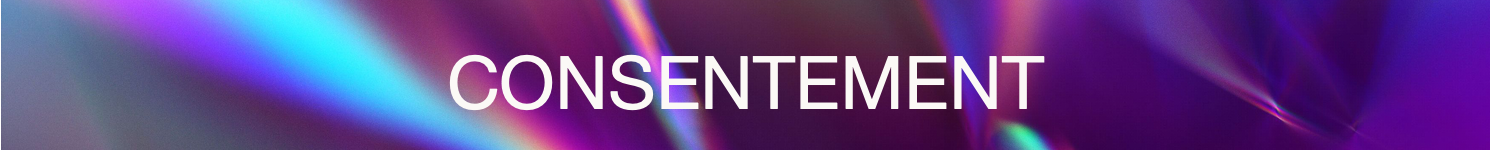 Merci de compléter, signer le consentement pour indiquer que vous avez pris connaissance du contenu de ces informations. Ainsi, vous me donnez votre accord pour que je puisse accéder à vos Archives Akashiques. Si vous n'avez pas d’imprimante, vous pouvez faire une photo de votre signature et la coller pour me renvoyer le document par mail à sophie@holygraale.com. Ces lectures ne remplacent en aucun cas un avis, traitement ou médicament administré par un médecin. Nom (de jeune fille) _____________________________      Prénom   ___________________Adresse   ___________________________________________________________________Ville    _________________________________________ Code Postal   ________________ Pays  ______________________________________     Téléphone    ___________________Adresse mail      _____________________________________________________________Fait à    ___________________   le _________________     Signature (mention lu et approuvé)